проект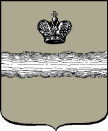 Российская ФедерацияГородская Дума города Калуги                     РЕШЕНИЕот		                                                                                                                  № О присвоении наименования элементу планировочной структуры в муниципальном образовании «Город Калуга» На основании пункта 32 части 1 статьи 24 Устава муниципального образования «Город Калуга», в соответствии с постановлением Правительства Российской Федерации от 19.11.2014 № 1221 «Об утверждении правил присвоения, изменения и аннулирования адресов», с учетом протокола комиссии по наименованию улиц в муниципальном образовании «Город Калуга» от 04.05.2018 № 2 Городская Дума города Калуги                                                                       РЕШИЛА:1. Присвоить элементу планировочной структуры - территории дачного некоммерческого товарищества, расположенному в городском округе «Город Калуга», наименование: Песчаный.2. Настоящее решение вступает в силу с момента его официального опубликования (обнародования).3. Контроль за исполнением настоящего решения возложить на комитет Городской Думы города Калуги по территориальному развитию города и городскому хозяйству (Борсук В.В.).Глава городского самоуправлениягорода Калуги							                     	   А.Г. ИвановЮридическое заключение: проект решения требований действующего законодательства не нарушает.___________________________________«__»_____________20__г.